令和4年12月吉日各　位一般財団法人ヒートポンプ・蓄熱センター『ヒートポンプ・蓄熱システム先進導入事例セミナー』＆『大成建設株式会社 大成札幌ビル』見学のご案内　拝啓　時下ますますご清栄のこととお喜び申し上げます。　平素は、当センターの事業運営に対しまして、ご理解とご支援を賜り、厚くお礼申し上げます。現在、2050年カーボンニュートラルの実現に向けて、再生可能エネルギーの導入や脱炭素化された電力による電化を進めるなど、需要サイドにおける省エネルギー、エネルギー使用の合理化等へのさらなる取組み強化が求められております。ヒートポンプ・蓄熱システムは、再生可能エネルギーである大気中の熱等を活用する技術であり、汎用性も高く、需要サイドにおける省エネルギーを実現する上でも極めて有効であることから、脱炭素社会実現という高い目標に向け、その活用、技術の進展に大きな期待が寄せられています。当センターは、省エネルギー性、環境性、経済性、防災性に優れた同システムの普及促進のため、様々な事業活動を展開しております。このような活動の一環として、「ヒートポンプ・蓄熱システム」の採用により大幅な省エネルギーを実現された先進的な導入事例を対象としたセミナー・施設見学会を令和5年2月17日（金）に開催いたします。当センターからヒートポンプ・蓄熱システムの至近の動向、寒冷地向けヒートポンプ普及促進などをご紹介させていただき、大成建設株式会社様より先進的な導入事例の概要・導入効果等をご紹介いただくとともに、実際の設備をご案内いただきます。【大成札幌ビル外観】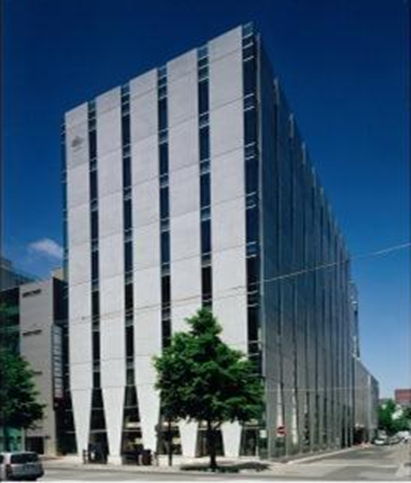 敬具【お問い合わせ先】　一般財団法人ヒートポンプ・蓄熱センター業務部　榊原　　Email : sakakibara.shinji@hptcj.or.jp      　廣津　　Email : hirotsu.tetsuya@hptcj.or.jp 　　　　　　　　　　　　　　　　　 　TEL ： 03-5643-2402　　　FAX ： 03-5641-4501『ヒートポンプ・蓄熱システム先進導入事例セミナー』＆『大成建設株式会社 大成札幌ビル』見学の概要『ヒートポンプ・蓄熱システム先進導入事例セミナー』＆『大成建設株式会社 大成札幌ビル』見学　参加申込書ご記入いただきましたお客さまの個人情報につきましては、以下の目的にご利用させていただき、無断で第三者（当センターと契約した委託先を除く）に情報提供することはありません。新型コロナウイルス等、感染症への感染が受講者に認められ保健当局から情報提供の要請があった場合には、必要な情報を提供させていただくことをご了承ください。１．申込者の把握や参加証の発行、当セミナー・施設見学会の事務運営　２．当センターが行うセミナー・研修会・シンポジウム・展示会情報、ホームページの更新案内、トピックス等、最新情報の提供　３．アンケート調査、アンケートをもとにしたサービスを向上させるための分析≪問い合わせ先≫ 　一般財団法人ヒートポンプ・蓄熱センター　業務部　セミナー事務局　TEL：03-5643-2402以　上日　程令和5年2月17日（金）　　１３：３０～１６：3０令和5年2月17日（金）　　１３：３０～１６：3０会場＜セミナー・施設見学会＞・セミナー　　：ＴＫＰガーデンシティＰＲＥＭＩＵＭ札幌大通（札幌市中央区南1条西1-8-2 高桑ビル6階 カンファレンスルーム6C）・施設見学：大成建設札幌ビル　（札幌市中央区南１条西１丁目４）　＜セミナー・施設見学会＞・セミナー　　：ＴＫＰガーデンシティＰＲＥＭＩＵＭ札幌大通（札幌市中央区南1条西1-8-2 高桑ビル6階 カンファレンスルーム6C）・施設見学：大成建設札幌ビル　（札幌市中央区南１条西１丁目４）　参加費無　料　無　料　集　　合時間・場所・集合時間　：　１3：２５ (受付開始：１3：１０～)・集合場所　：　ＴＫＰガーデンシティＰＲＥＭＩＵＭ札幌大通（札幌市中央区南1条西1-8-2 高桑ビル6階 カンファレンスルーム6C）・集合時間　：　１3：２５ (受付開始：１3：１０～)・集合場所　：　ＴＫＰガーデンシティＰＲＥＭＩＵＭ札幌大通（札幌市中央区南1条西1-8-2 高桑ビル6階 カンファレンスルーム6C）募集定員　30名　※定員に達し次第、募集を終了しますので、早めにお申し込みください。　30名　※定員に達し次第、募集を終了しますので、早めにお申し込みください。＜セミナー・施設見学会概要（予定）＞　＜セミナー・施設見学会概要（予定）＞　＜セミナー・施設見学会概要（予定）＞　主催者あいさつ　　一般財団法人　ヒートポンプ・蓄熱センター主催者あいさつ　　一般財団法人　ヒートポンプ・蓄熱センター13:30～13:40ヒートポンプ・蓄熱システム先進導入事例セミナーⅠ 低炭素社会実現の鍵を握るヒートポンプ・蓄熱システムの至近の動向Ⅱ カーボンニュートラルに向けた電化推進施策一般財団法人　ヒートポンプ・蓄熱センターヒートポンプ・蓄熱システム先進導入事例セミナーⅠ 低炭素社会実現の鍵を握るヒートポンプ・蓄熱システムの至近の動向Ⅱ カーボンニュートラルに向けた電化推進施策一般財団法人　ヒートポンプ・蓄熱センター13:40～14:10（質疑応答含む）講演30分質疑10分Ⅲ　寒冷地向けヒートポンプ普及促進について一般財団法人　ヒートポンプ・蓄熱センターⅢ　寒冷地向けヒートポンプ普及促進について一般財団法人　ヒートポンプ・蓄熱センター14:10～14:40(質疑応答含む)大成札幌ビル～継続的な運用改善による省エネ性能の向上とZEB Readyの実現～大成建設株式会社　様大成札幌ビル～継続的な運用改善による省エネ性能の向上とZEB Readyの実現～大成建設株式会社　様14:40～15:20(質疑応答含む)休憩・移動休憩・移動15:20～15:40『大成札幌ビル』様のZEB実現に向けて導入した最新技術等の見学大成建設株式会社　様『大成札幌ビル』様のZEB実現に向けて導入した最新技術等の見学大成建設株式会社　様15:40～16:30（質疑応答含む）見学60分質疑20分解散解散16:30～〇日　時：令和5年2月17日（金）　13時30分～〇場　所・セミナー（集合場所）：ＴＫＰガーデンシティＰＲＥＭＩＵＭ札幌大通札幌市中央区南1条西1-8-2高桑ビル6階 カンファレンスルーム6C・施　設　見　学　　　　 ：大成建設株式会社　大成札幌ビル札幌市中央区南1条西1丁目４〇日　時：令和5年2月17日（金）　13時30分～〇場　所・セミナー（集合場所）：ＴＫＰガーデンシティＰＲＥＭＩＵＭ札幌大通札幌市中央区南1条西1-8-2高桑ビル6階 カンファレンスルーム6C・施　設　見　学　　　　 ：大成建設株式会社　大成札幌ビル札幌市中央区南1条西1丁目４●参加ご希望の方は、WEB（https://www.hptcj.or.jp）のセミナー申込フォームからお申込みいただくか、下記に必要事項をご記入の上、FAX：03-5641-4501宛にお送りください。後日、受講票を発行いたします。※定員（30名）に達し次第、募集を終了いたします。※開催困難と判断した際は「中止や延期」とする場合がございます。その際は弊社ホームページでの掲載および、メールにてご連絡させていただきます。●参加申込締切日：2月3日（金）●参加ご希望の方は、WEB（https://www.hptcj.or.jp）のセミナー申込フォームからお申込みいただくか、下記に必要事項をご記入の上、FAX：03-5641-4501宛にお送りください。後日、受講票を発行いたします。※定員（30名）に達し次第、募集を終了いたします。※開催困難と判断した際は「中止や延期」とする場合がございます。その際は弊社ホームページでの掲載および、メールにてご連絡させていただきます。●参加申込締切日：2月3日（金）ご芳名会社名部署名役職業種官公庁　　　各種団体　　　設備会社　　　設計事務所　　　メーカーエネルギー関係　　　学校関係　　　学生　　　その他（　　　　　　　　　　　　）連絡先住所TEL　　　　　　　　　　―　　　　　　　　　　―FAX　　　　　　　　　　―　　　　　　　　　　―E-Mail